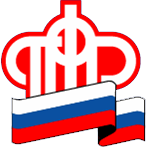                 Пенсионный фонд Российской Федерации               Клиентская служба (на правах отдела) в городе Когалыме    __________________________________________________________________21  февраля 2019                                                                                                                            Пресс-релизЕжегодная форма отчетности в Пенсионный фондС 2017 года изменился порядок представления сведений, необходимых для осуществления персонифицированного учета пенсионных прав граждан. Раньше работодатель должен был сообщать о стаже работников один раз в квартал, теперь периодичность сокращена до 1 раза в год. При этом данные о заработке, начисленных и уплаченных страховых взносах в налоговые органы по-прежнему предоставляются ежеквартально.В соответствии с пунктом 2.2 статьи 11 Федерального закона от 01.04.1996 № 27-ФЗ "Об индивидуальном (персонифицированном) учете в системе обязательного пенсионного страхования" (далее – Закон № 27-ФЗ) страхователи ежегодно не позднее 1 марта года, следующего за отчетным годом предоставляют в территориальный орган ПФР по месту регистрации в качестве плательщика страховых взносов сведения о каждом работающем у него застрахованном лице (включая лиц, заключивших договоры гражданско-правового характера, на вознаграждения по которым в соответствии с законодательством Российской Федерации о налогах и сборах начисляются страховые взносы). Следовательно срок сдачи отчетности по форме СЗВ-СТАЖ за 2018 год не позднее 01 марта 2019 года.Отчетность состоит из формы СЗВ-СТАЖ «Сведения о страховом стаже застрахованных лиц» и формы ОДВ-1 «Сведения по страхователю, передаваемые в ПФР для ведения индивидуального (персонифицированного) учета» (опись).Отметим, что страхователь также обязан представить форму СЗВ-СТАЖ в следующих случаях:- при ликвидации организации - юридического лица (прекращении физическим лицом деятельности в качестве индивидуального предпринимателя - работодателя) - в течение одного месяца со дня утверждения промежуточного ликвидационного баланса (принятия решения о прекращении деятельности в качестве индивидуального предпринимателя), но не позднее дня представления в федеральный орган исполнительной власти, осуществляющий государственную регистрацию юридических лиц и индивидуальных предпринимателей, документов для государственной регистрации при ликвидации юридического лица (прекращении физическим лицом деятельности в качестве индивидуального предпринимателя);- при реорганизации организации - юридического лица - в течение одного месяца со дня утверждения передаточного акта (разделительного баланса), но не позднее дня представления в федеральный орган исполнительной власти, осуществляющий государственную регистрацию юридических лиц и индивидуальных предпринимателей, документов для государственной регистрации юридического лица, создаваемого путем реорганизации.- при назначении пенсии работнику - сведения о застрахованном лице, подавшем заявление о назначении страховой пенсии или страховой и накопительной пенсий, страхователь представляет в течение трех календарных дней со дня обращения застрахованного лица к страхователю.Формы СЗВ-СТАЖ и ОДВ-1 заполняются в соответствии с порядком, утвержденным Постановлением Правления ПФР от 06.12.2018 № 507п.При предоставлении отчетности в орган ПФР должна быть соблюдена тождественность по составу застрахованных лиц в формах СЗВ-М, СЗВ-СТАЖ и "Расчете по страховым взносам", предоставляемом ежеквартально в налоговые органы.Если численность сотрудников в организации превышает 25 человек, отчетность необходимо представлять в электронном виде с усиленной квалифицированной электронной подписью.Законодательство предусматривает ответственность за непредставление в ПФР страхователем в установленный срок либо представление им неполных и (или) недостоверных сведений. К такому страхователю применяются финансовые санкции в размере 500 рублей в отношении каждого застрахованного лица. За несоблюдение организацией или индивидуальным предпринимателем установленного порядка представления сведений в форме электронных документов ПФР сможет наложить штраф в сумме до 1 000 рублей.В случае неуплаты или неполной уплаты страхователем финансовых санкций по требованию взыскание сумм финансовых санкций, предусмотренных настоящей статьей, производится органами ПФР в судебном порядке. Ответственность страхователей в соответствии со статьей 15.33.2 Кодекса Российской Федерации об административных правонарушениях от 30.12.2001 № 195-ФЗ Не предоставление в установленный законодательством Российской Федерации об индивидуальном (персонифицированном) учете в системе обязательного пенсионного страхования срок либо отказ от предоставления в органы ПФР оформленных в установленном порядке сведений (документов), необходимых для ведения индивидуального (персонифицированного) учета в системе обязательного пенсионного страхования, а равно предоставление таких сведений в неполном объеме или в искаженном виде влечет наложение административного штрафа на должностных лиц в размере от 300 до 500 рублей.Клиентская служба (на правах отдела)в городе Когалыме